Kari szakmai gyakorlatos helyekre jelentkezés2022/23 őszi gyakorlatNeptun tanulmányi rendszerben az Ügyintézés / Kérvények menüpontban tud jelentkezni 2022. március  21. éjfélig a „KTK Kari szakmai gyakorlati helyek pályázata 2021/22 tavaszi félév” kérvény kitöltésével. 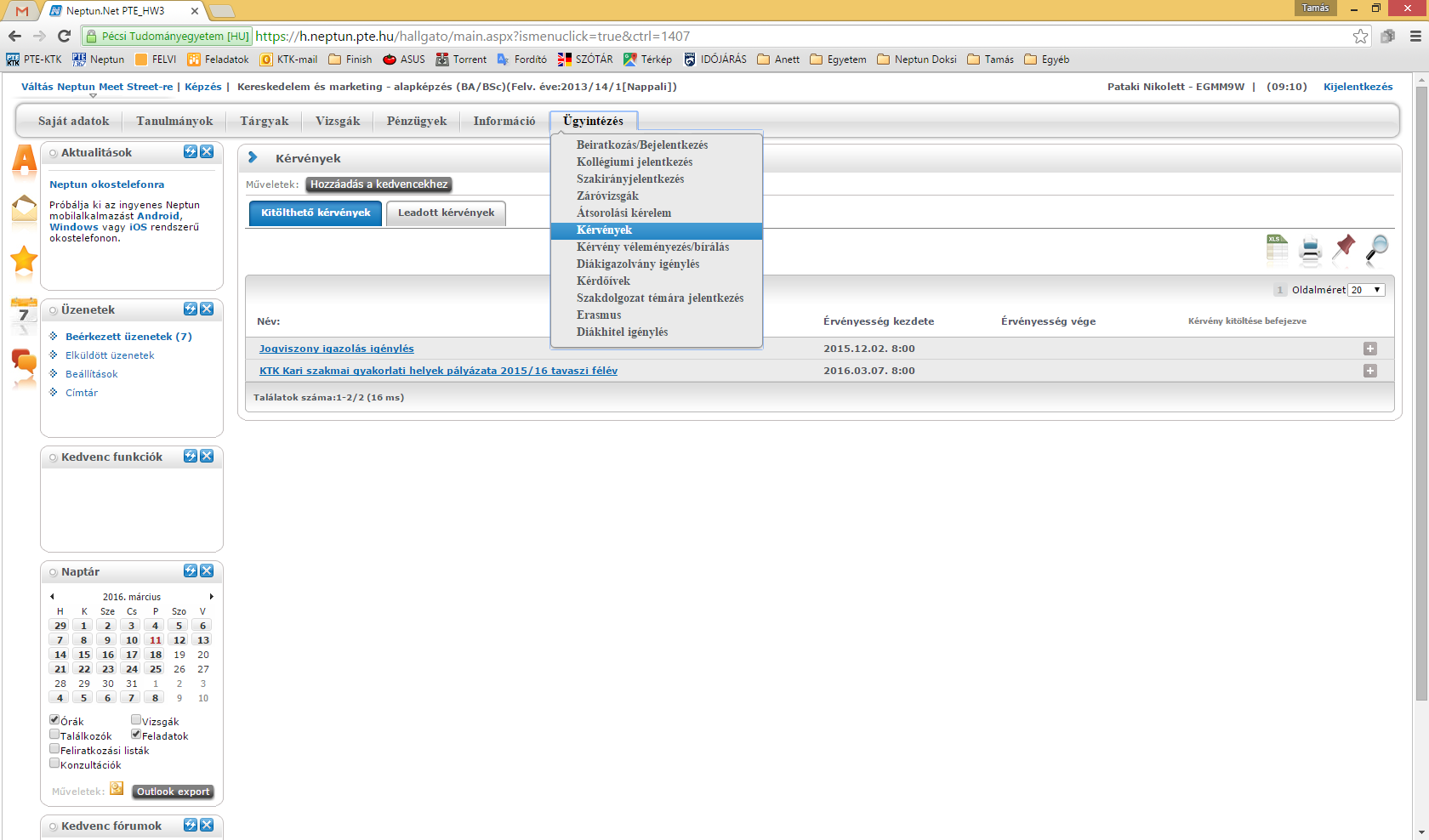 A kérvényben csatolnia kell egy önéletrajzot PDF formátumban és választania kell 3 gyakorlati helyet. Bővebb információ a gyakorlati helyekkel kapcsolatban a kérvény alján található.A kérvényt leadni az oldal alján található gomb segítségével tudja.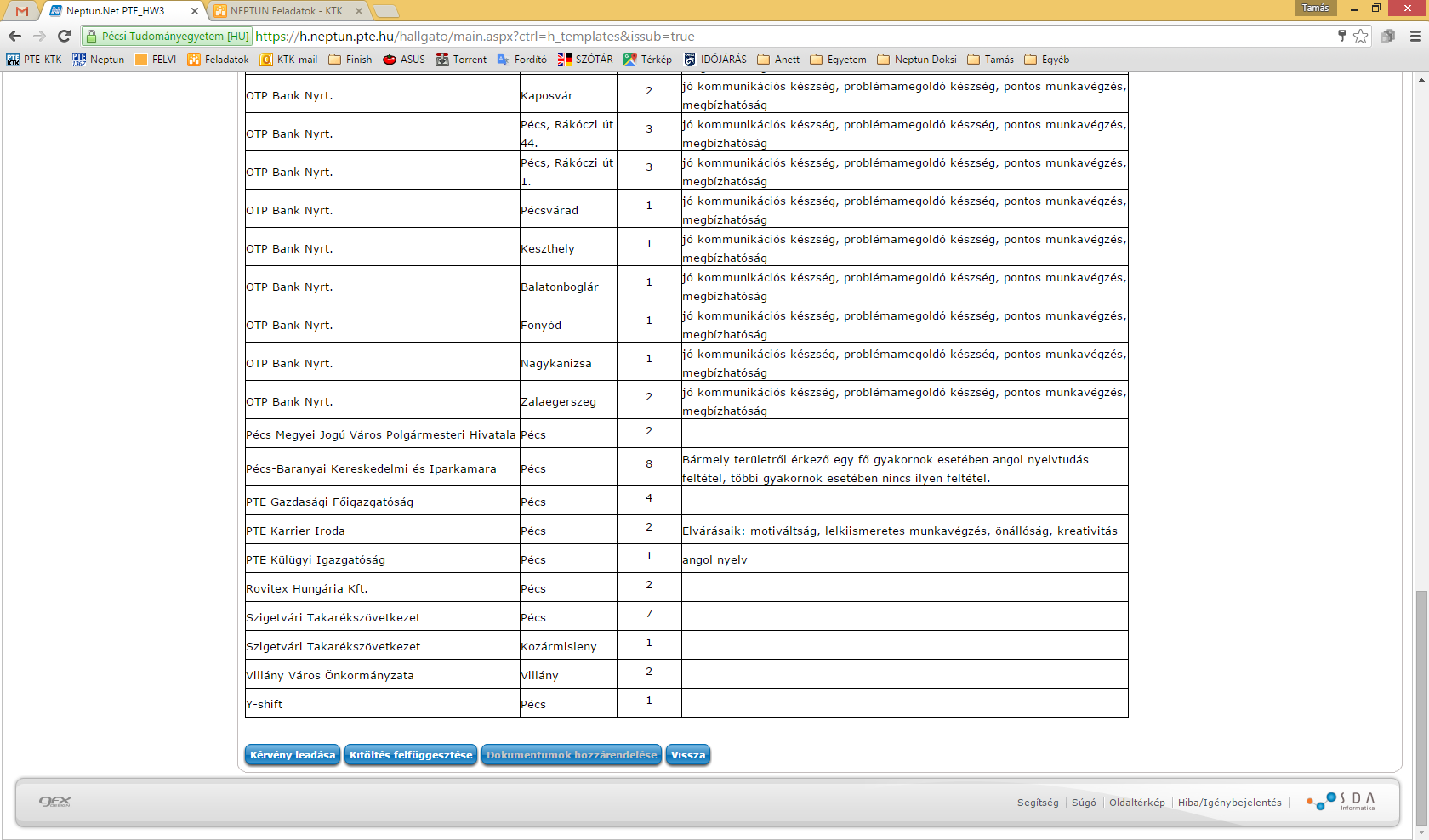 Amennyiben változtatni szeretne a leadott kérvényen, akkor azt egy új kérvény leadásával teheti meg, az utoljára leadottat lesz érvényes.Az elnyert kari szakmai gyakorlatos hely a Tanulmányok / Szakmai gyakorlat menüpontban lesz látható 2022. május 2. után.Pécs, 2022.03.04.